« 14 » февраля 2019 г.						                     	   № 62	В рамках реализации муниципальной программы «Формирование комфортной городской среды» на 2018-2022 годы, в соответствии с Постановлением Правительства Красноярского края №35-п от 29.01.2019г. «Об утверждении Порядка проведения рейтингового голосования по выбору общественных территорий муниципальных образований Красноярского края, подлежащих благоустройству в первоочередном порядке», Уставом поселка Березовка, ПОСТАНОВЛЯЮ: 1. Провести рейтинговое голосование по выбору общественной территории в муниципальном образовании поселок Березовка Березовского района Красноярского края, подлежащей благоустройству в первоочередном порядке в 2020 году.	1.1. Установить период голосования: с 15.02.2019г. по 24.02.2019г.	1.2. Места для проведения голосования:	а) информационно-телекоммуникационная сеть Интернет на сайтах:	- «24благоустройство.рф»;	- Администрация поселка Березовка http://www.pgt-berezovka.ru/;	б) пункты сбора бюллетеней	 для голосования:	- дом культуры «Юбилейный», расположенный по адресу:  п.Березовка пер.Юбилейный, д.6;	- дом  культуры «Энтузиаст», расположенный по адресу: п.Березовка, ул.Заводская, д.57Б;	- спортивный центр «Резерв», расположенный по адресу: п. Березовка, ул.Дружбы, д.24А;	- БСОШ №3, расположенная по адресу: п. Березовка, ул. Дружбы, д.1В;	- БСОШ №4, расположенная по адресу: п. Березовка, ул. Солнечная, д.2А.	1.3.  Места для получения бюллетеней:	а) адреса пунктов голосования, указанные в пункте 3 настоящего постановления;	б) Администрация поселка Березовка, расположенная по адресу: Красноярский край, Березовский район, п. Березовка, ул. Центральная, д. 19 кабинет  1-1;	в) сайт Администрации поселка Березовка.	1.4. Предложить гражданам на голосование три общественные территории:	- спортивная площадка в  МК-16 в районе БСОШ №4 по ул. Солнечной;	- сквер «Школьный» в районе БСОШ №3  по ул. Дружбы;	- набережная реки Березовка в районе спортивного центра «Резерв» по ул.Дружбы;	- иная общественная территория, которую необходимо благоустроить.	1.5. В голосовании могут принимать участие граждане Российской Федерации, достигшие 14-летнего возраста и имеющие место жительства на территории муниципального образования поселок Березовка Березовского района Красноярского края.6. Контроль за выполнением настоящего постановления возложить на Председателя общественной комиссии А.А. Кузнецова.7. Настоящее постановление вступает в силу со дня его подписания и подлежит официальному опубликованию в газете «Пригород».	Глава поселка						С.А. Суслов 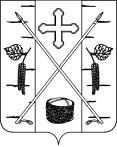 АДМИНИСТРАЦИЯ ПОСЕЛКА БЕРЕЗОВКАБЕРЕЗОВСКОГО РАЙОНА КРАСНОЯРСКОГО КРАЯПОСТАНОВЛЕНИЕп. БерезовкаО проведении рейтингового голосования  по выбору общественной территории в муниципальном образовании поселок Березовка Березовского района Красноярского края, подлежащей благоустройству в первоочередном порядке в 2020 году